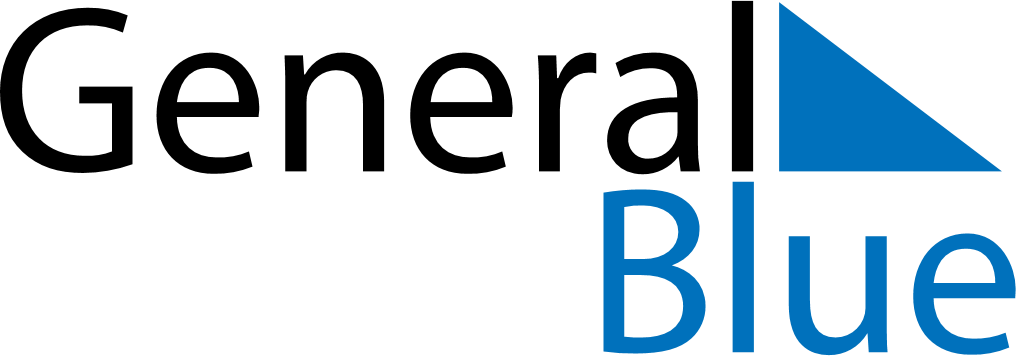 August 2030August 2030August 2030GuyanaGuyanaMondayTuesdayWednesdayThursdayFridaySaturdaySunday1234Emancipation Day5678910111213141516171819202122232425262728293031